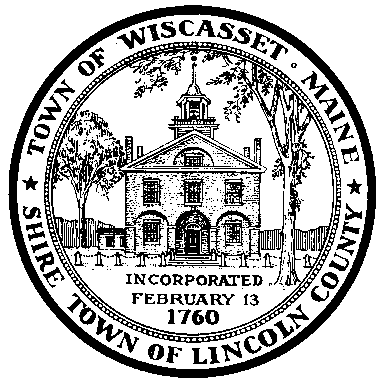 WISCASSET WATERFRONT COMMITTEE AGENDATuesday September 13, 2022, 5 PMWiscasset Town OfficeJoin Zoom Meetinghttps://us02web.zoom.us/j/86567448236?pwd=aTlNNnR5U00wSlJPU25XSGYrYmhNQT09Meeting ID: 865 6744 8236Passcode: 190625Call meeting to orderReview Meeting Notes: August 2, 2022Seawall and Launch Ramp issues.. DiscussMore info needed?Engineering study/designRecommendPump Station location:  Sub Committee/Working Group for Waterfront Projects, DiscussionHarbormaster Report:Other BusinessAdjourn